Конспект НОД по подготовке к обучению грамотеУчитель-логопед: Брякунова Ульяна Петровна, первая категория.Муниципальное бюджетное дошкольное образовательное учреждение «Детский сад № 20 «Ласточка» комбинированного вида», Свердловская область, город Лесной.В занятии участвуют три ребёнка из подготовительной группы. При выборе детей учитывался дифференцированный подход.Тема занятия: «Звуковой анализ слова из пяти звуков».Цель: развивать умение анализировать и синтезировать слово из пяти звуков в игровой форме.ЗадачиОбразовательныеЗакрепить умение слышать и определять в словах первый и последний звук.Упражнять в различении на слух твёрдых и мягких согласных звуков в начале слова (так как дома детям предстоит выполнять звуковой анализ слов из 5-6 звуков, включая согласные мягкие звуки).Учить анализу и синтезу слова из пяти звуков в игре «Ребус».РазвивающиеПродолжать развивать навыки фонематического анализа и синтеза.Продолжать развивать координацию речи с движением.Развивать зрительное восприятие и внимание.ВоспитательныеФормировать интерес к занятиям по подготовке к обучению грамоте.Воспитывать навыки сотрудничества в игре.ОборудованиеСхемы для характеристики звуков речи, наглядные пособия «Звуковое домино», «Звуковые кубики», наглядное пособие к игре «Цветочек», наглядное пособие для игры «Ребус», ребусы для домашнего задания.Предварительная работаРешение основных задач в разделе «Звуковой анализ слова».Ход занятияОрганизационный моментФормирование положительной установки детей на участие в занятии. Объявление темы занятия.Логопед:«Здравствуйте ребята!»Логопед:«Мы спокойны и добры, приветливы и ласковы. Сделайте глубокий вдох через нос и вдохните в себя свежесть, доброту и красоту. А выдохните через рот все обиды, злобу и огорчения».Логопед: «Ребята, мы с вами уже многое знаем о звуках речи и умеем делать звуковой анализ слова»?Дети: «Да».Логопед: «А хотели бы вы научиться выполнять звуковой анализ  длинного слова (из пяти звуков)»?Дети: «Да».Дети садятся.Характеристика звуков речи с помощью схемЛогопед: «Пододвиньте схемы, по которым вы расскажите, что вы знаете о звуках речи».Ребёнок: «Звуки речи мы слышим и произносим».Логопед: «На письме звуки речи обозначаются буквами».Логопед: «Что вы знаете о буквах»?Ребёнок: «Буквы мы видим и пишем».Логопед: «Из чего состоят слова»?Ребёнок: «Слова состоят из звуков».Логопед: «Какие бывают звуки речи»?Ребёнок: «Звуки бывают гласные, когда мы их произносим воздух проходит свободно, мы их произносим голосом».Логопед: «Сколько мы знаем гласных звуков»?Ребёнок: «Шесть – «А», «О», «И», «У», «Э», «Ы».Логопед: «Как мы обозначаем гласные звуки»?Ребёнок: «Гласные звуки обозначаются фишками красного цвета».Логопед: «А какие ещё бывают звуки речи»?Ребёнок: «Согласные, когда мы их произносим, воздух встречает преграду: губы, зубы или язык. Они бывают твёрдые и обозначаются фишками синего цвета, и мягкие, обозначаются фишками зелёного цвета».Логопед: «Молодцы, вы очень хорошо рассказывайте о звуках речи».Играем в «Звуковое домино» или в игру «Звуковые кубики» (по выбору детей)Закрепить умение слышать и определять в словах первый и последний звук.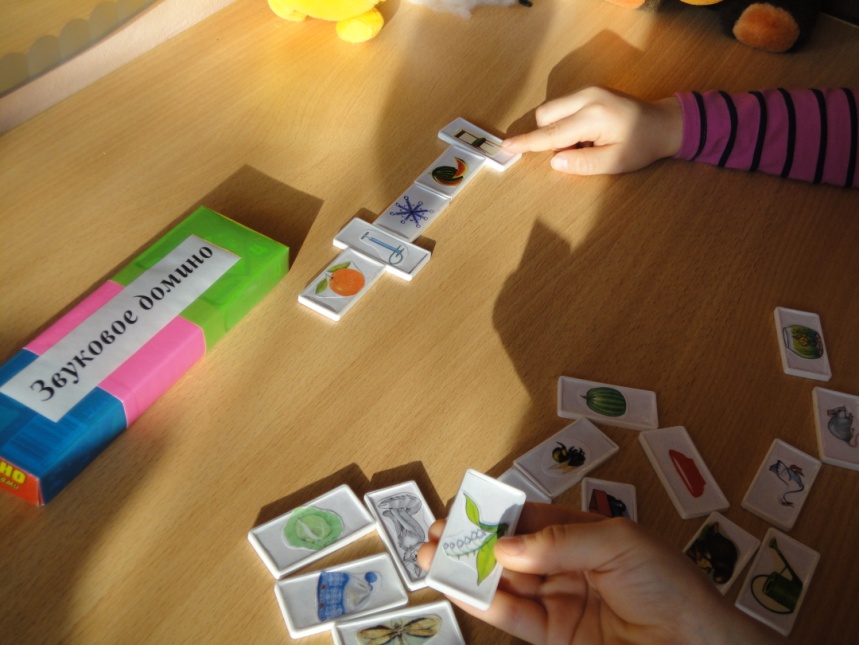 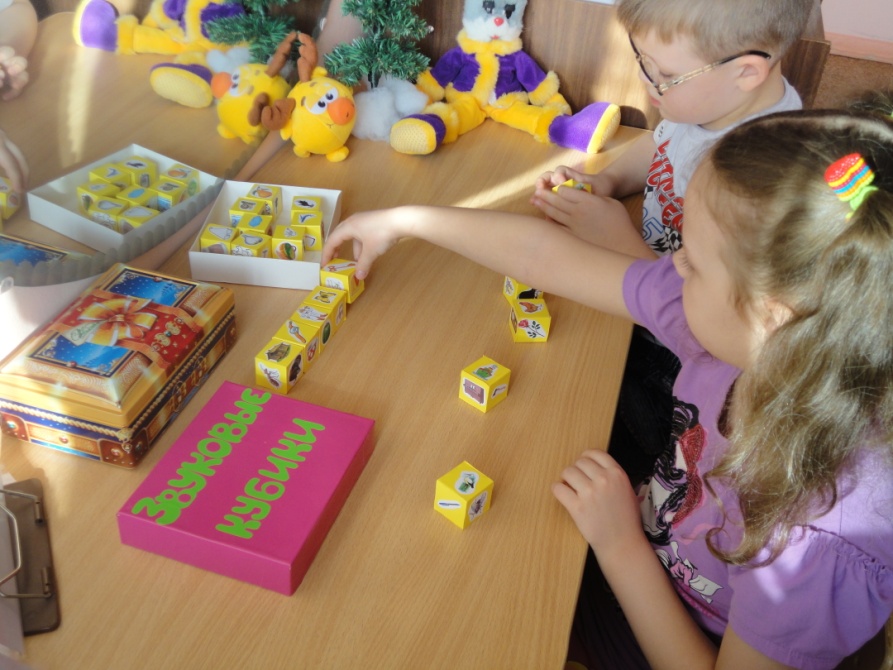 Игра «Цветочек»Упражнять в различении на слух твёрдых и мягких согласных звуков в начале слова.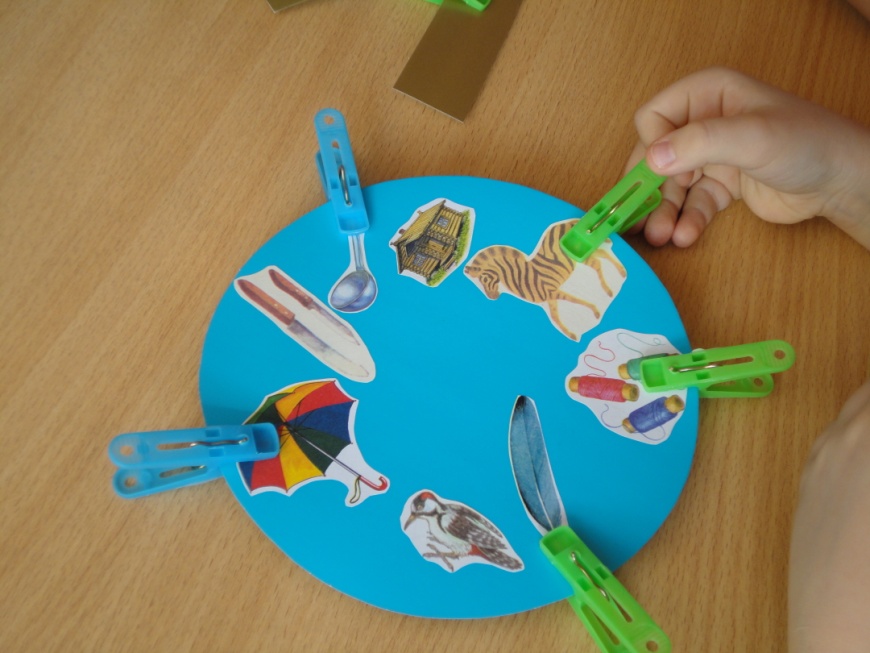 Логопед: «Назовите слово и первый звук в этом слове»?Ребёнок: «Зонт, в слове «зонт» первый звук [З].Логопед: «Какой это звук, дайте ему характеристику»?Ребёнок: «Звук [З] - согласный, твёрдый звук».Логопед: «Лепестком, какого цвета мы его обозначим»?Ребёнок: «Лепестком синего цвета».Логопед: «Назовите слово и первый звук в этом слове»?Ребёнок: «Зебра, в слове «зебра» первый звук [З’].Логопед: «Какой это звук, дайте ему характеристику»?Ребёнок: «Звук [З’] - согласный, мягкий звук».Логопед: «Лепестком, какого цвета мы его обозначим»?Ребёнок: «Лепестком зелёного цвета».Логопед: «Назовите слово и первый звук в этом слове»?Ребёнок: «половник, в слове «половник» первый звук [П].Логопед: «Какой это звук, дайте ему характеристику»?Ребёнок: «Звук [П]  - согласный, твёрдый звук».Логопед: «Лепестком, какого цвета мы его обозначим»?Ребёнок: «Лепестком синего цвета».Логопед: «Назовите слово и первый звук в этом слове»?Ребёнок: «Перо, в слове «перо» первый звук [П’].Логопед: «Какой это звук, дайте ему характеристику»?Ребёнок: «Звук [П’] - согласный, мягкий  звук».Логопед: «Лепестком, какого цвета мы его обозначим»?Ребёнок: «Лепестком зелёного цвета».Логопед: «Назовите слово и первый звук в этом слове»?Ребёнок: «Ножи, в слове «ножи» первый звук [Н].Логопед: «Какой это звук, дайте ему характеристику»?Ребёнок: «Звук  [Н] - согласный, твёрдый звук».Логопед: «Лепестком, какого цвета мы его обозначим»?Ребёнок: «Лепестком синего цвета».Логопед: «Назовите слово и первый звук в этом слове»?Ребёнок: «Нитки, в слове «нитки» первый звук [Н’].Логопед: «Какой это звук, дайте ему характеристику»?Ребёнок: «Звук [Н’] - согласный, мягкий  звук».Логопед: «Лепестком,  какого цвета мы его обозначим»?Ребёнок: «Лепестком зелёного цвета».Логопед: «Назовите слово и первый звук в этом слове»?Ребёнок: «Дом, в слове «дом» первый звук [Д].Логопед: «Какой это звук, дайте ему характеристику»?Ребёнок: «Звук [Д] - согласный, твёрдый звук».Логопед: «Лепестком, какого цвета мы его обозначим»?Ребёнок: «Лепестком синего цвета».Логопед: «Назовите слово и первый звук в этом слове»?Ребёнок: «Дятел, в слове «дятел» первый звук [Д’].Логопед: «Какой это звук, дайте ему характеристику»?Ребёнок: «Звук [Д’] - согласный, мягкий  звук».Логопед: «Лепестком, какого цвета мы его обозначим»?Ребёнок: «Лепестком зелёного цвета».Логопед: «Замечательный цветочек у нас получился».Логопед: «Молодцы ребята, вы не допустили ошибок,  определяя твёрдость и мягкость согласных звуков в начале слова».Логопед: «Вы, устали? Предлагаю немного передохнуть и поиграть в игру  «Как живешь». На каждый вопрос вы  дружно отвечаете хором: «Вот так!» и показываете нужное действие жестом. Играем 3 раза с изменением темпа.Как живешь?А плывешь?Вдаль глядишь?Ночью спишь?А идешь?Машешь вслед?Как шалишь?А сидишь?Логопед: «Присаживайтесь».Настольная дидактическая игра «РЕБУС»Учить анализу и синтезу слова из пяти звуков в игровой форме.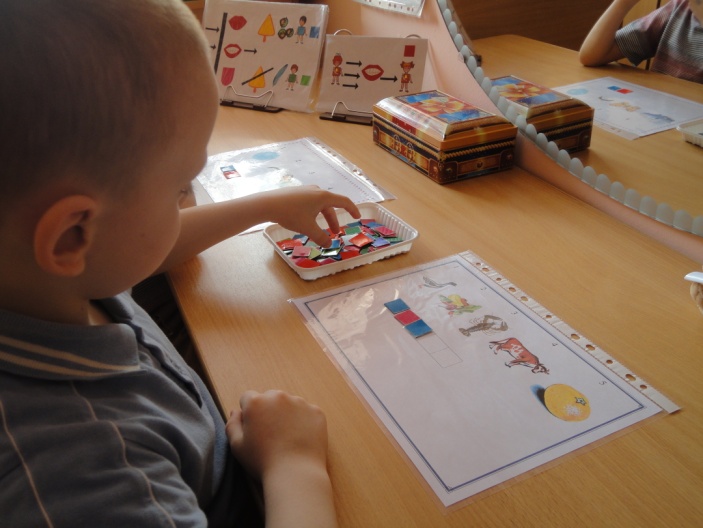 Логопед нацеливает детей на отгадывание слова, зашифрованного в картинках.Логопед: «Ребята, а что же такое «ребус»»?Ребёнок: «Ребус – это загадка».Логопед: «Сколько звуков в зашифрованном слове и почему»?Ребёнок: «В слове 5 звуков, потому что в ребусе 5 картинок».Логопед: «Давайте назовём все картинки»?Ребёнок: «Гусь, овощи, рак, корова, апельсин».Логопед: «Назовите первую картинку и начальный звук»?Ребёнок: «Гусь», первый звук [Г]».Логопед: «Какой это звук и фишкой, какого цвета мы его обозначим»?Ребёнок: «Звук [Г] - согласный, твёрдый звук, обозначим  фишкой синего цвета».Логопед: «Назовите вторую картинку и начальный звук»?Ребёнок: «Овощи», первый звук [О].Логопед: «Какой это звук и фишкой, какого цвета мы его обозначим»?Ребёнок: «Звук [О] - гласный звук, обозначим фишкой красного цвета».Логопед: «Давайте соединим звуки, что получится»?Дети: «Го».Логопед: «Назовите третью картинку и начальный звук»?Ребёнок: «Рак», первый звук [Р]».Логопед: «Какой это звук и фишкой, какого цвета мы его обозначим»?Ребёнок: «Звук [Р] - согласный, твёрдый звук, обозначим  фишкой синего цвета».Логопед: «Давайте соединим звуки, что получится»?Дети: «Гор».Логопед: «Назовите четвёртую картинку и начальный звук»?Ребёнок: «Корова, первый звук [К]».Логопед: «Какой это звук и фишкой, какого цвета мы его обозначим»?Ребёнок: «Звук  [К] - согласный, твёрдый звук, обозначаем  фишкой синего цвета.Логопед: «Давайте соединим звуки, что получится»?Дети: «Горк».Логопед: «Назови пятую картинку и начальный звук»?Ребёнок: «Апельсин», первый звук [А]».Логопед: «Какой это звук и фишкой, какого цвета мы его обозначим»?Ребёнок: «Звук [И] - гласный, обозначим его фишкой красного цвета».Логопед: «Давайте соединим звуки, что получится»?Дети: «Горка».Логопед: «Давайте назовём все звуки»?Ребёнок: «[Г], [О], [Р], [К], [А]».Дети называют всё слово целиком. Логопед показывает картинку «горка».Дети: «Это слово «горка»».Логопед: «А горка, что это»?Дети: «Горка – это сооружение, чтобы скатываться вниз».Логопед: «Сколько звуков в слове «горка»»?Ребёнок: «В слове «горка» 5 звуков».Логопед: «Сколько гласных звуков в этом слове, назовите их»?Ребёнок: «Два звука, [О], [А]».Логопед: «Сколько согласных звуков в слове, назовите их»?Ребёнок: «Три звука, «[Г], [Р], [К]».Логопед: «Сколько твёрдых согласных звуков в этом слове»?Ребёнок: «Три звука, «[Г], [Р], [К]».Логопед: «Сколько мягких согласных звуков в слове»?Ребёнок: «Их нет».Логопед: «Назовите второй звук в слове (пятый, третий, первый, …)»?Логопед: «Вам понравилось играть со звуками речи»?Логопед: «Какая игра понравилась больше всего»?Дети отвечают.ИтогЛогопед: «Сегодня, мы с вами научились составлять звуковую схему длинного слова, поиграли со звуками речи. Ребята вы молодцы, а я хотела бы вам подарить вот такие «ребусы», которые вы отгадаете и раскрасите звуковые схемы. До свидания, ребята». Мы умеем улыбаться,Дети улыбаются.Мы умеем удивляться,Удивляются, пожимают плечами.Мы умеем сердиться,Хмурят брови.Мы умеем огорчаться,Вздыхают: «О-О-о-о».Но мы любим улыбаться.Улыбаются.